2019 Junior Session Violin RequirementsG, and A Major scales and arpeggios, MEMORIZED (2 octaves minimum, 3 preferred)G melodic minor scale and arpeggio, MEMORIZED (3 octaves)Two prepared excerpts (see below)Sight reading—to be provided by adjudicator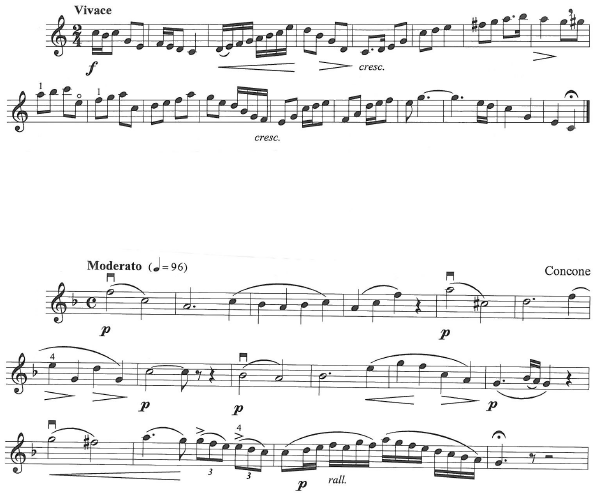 